NOME………………………………           CLASSE 4^              DATA    ………………………...Istituto Comprensivo "Ugo Foscolo"di Vescovato Scuola primaria di……………………Anno Scolastico 2014/2015GEOGRAFIAUtilizzando i colori convenzionali, colora la carta fisica dell’Italia collocando nella posizione più esatta possibile: mari, rilievi, pianure, fiumi e laghi principaliSe vuoi puoi aggiungere altre informazioni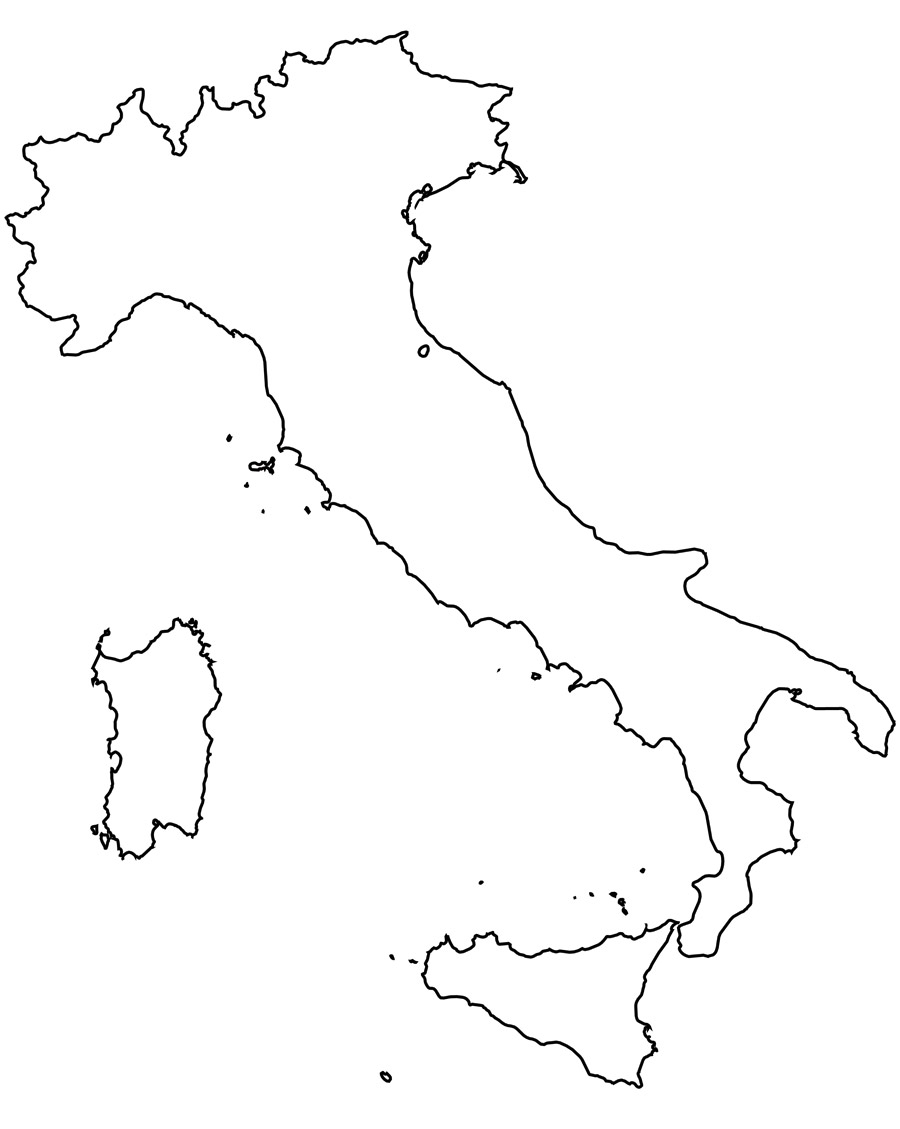 Criterio di valutazioneConoscere la distribuzione dei principali elementi fisici sul territorio italiano- Ogni colore correttamente distribuito vale 2 punti (tot 8 pt)- Se indicate anche le pianure delle isole assegnare ulteriori 2 punti